ASOCIACIÓN DE PROFESORADO DE FRANCÉS DE ALICANTE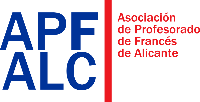 ORDEN DE DOMICILIACIÓN DE ADEUDO DIRECTOMediante la firma de esta orden de domiciliación, la persona asociada autoriza a la Asociación de Profesorado de Francés de Alicante a enviar instrucciones a su entidad bancaria de la orden de pago recurrente anual de la cuota de la Asociación fijada por la Asamblea General.En ________________________, a ______ de ________________ de ________________.Firmado: DATOS DE LA PERSONA TITULARNombreDNIApellidosDomicilio (completo)CPDomicilio (completo)TeléfonoLocalidadCorreo electrónicoDATOS BANCARIOSNombre de la entidadDirección de la sucursalSwift BIC(puede tener 8 u 11 posiciones)IBANCUOTAConceptoCuota anual Asociación de Profesorado de Francés de Alicante